ΠΡΟΓΡΑΜΜΑ ΕΞΕΤΑΣΤΙΚΗΣ ΠΕΡΙΟΔΟΥ ΙΑΝΟΥΑΡΙΟΥ - ΦΕΒΡΟΥΑΡΙΟΥ 2023 - 2024 ΠΡΟΓΡΑΜΜΑ ΣΠΟΥΔΩΝ Ρ (Εισαχθέντες/είσες 2020 - 2021 και προγενέστερα) 1Ο ΕΤΟΣ: Α΄ ΕΞΑΜΗΝΟ2Ο ΕΤΟΣ: Γ΄ ΕΞΑΜΗΝΟ3Ο ΕΤΟΣ: Ε΄ ΕΞΑΜΗΝΟ4Ο ΕΤΟΣ: Ζ΄ ΕΞΑΜΗΝΟΜΑΘΗΜΑΤΑ ΕΠΙΛΟΓΗΣ ΦΙΛΟΣΟΦΙΑΣ (ΕΠΙ) Γ' & Δ' ΕΤΟΥΣ (Ε΄& Ζ΄ΕΞΑΜΗΝΟΥ)ΜΑΘΗΜΑΤΑ ΕΠΙΛΟΓΗΣ ΑΛΛΟΥ ΕΠΙΣΤΗΜΟΝΙΚΟΥ ΠΕΔΙΟΥ (ΕΑΕΠ) Δ' ΕΤΟΥΣ(Ζ΄ΕΞΑΜΗΝΟΥ)Ο Πρόεδρος του Τμήματος Φιλοσοφίας Πανεπιστημίου ΠατρώνΜιχαήλ Παρούσης Αναπληρωτής Καθηγητής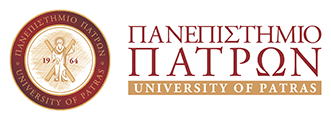 ΣΧΟΛΗ ΑΝΘΡΩΠΙΣΤΙΚΩΝ ΚΑΙ ΚΟΙΝΩΝΙΚΩΝ ΕΠΙΣΤΗΜΩΝΤΜΗΜΑ ΦΙΛΟΣΟΦΙΑΣΕΞΕΤΑΣΤΙΚΗ ΠΕΡΙΟΔΟΣ ΙΑΝΟΥΑΡΙΟΥ - ΦΕΒΡΟΥΑΡΙΟΥΑΚΑΔΗΜΑΪΚΟ ΕΤΟΣ 2023 - 2024ΗΜΕΡΟΜΗΝΙΑΗΜΕΡΑΜΑΘΗΜΑΔΙΔΑΣΚΩΝ/ΟΥΣΑΩΡΑΑΙΘΟΥΣΑΥΠΟΧΡΕΩΤΙΚΑ ΜΑΘΗΜΑΤΑ ΦΙΛΟΣΟΦΙΑΣ (ΥΠΟ)ΥΠΟΧΡΕΩΤΙΚΑ ΜΑΘΗΜΑΤΑ ΦΙΛΟΣΟΦΙΑΣ (ΥΠΟ)ΥΠΟΧΡΕΩΤΙΚΑ ΜΑΘΗΜΑΤΑ ΦΙΛΟΣΟΦΙΑΣ (ΥΠΟ)ΥΠΟΧΡΕΩΤΙΚΑ ΜΑΘΗΜΑΤΑ ΦΙΛΟΣΟΦΙΑΣ (ΥΠΟ)ΥΠΟΧΡΕΩΤΙΚΑ ΜΑΘΗΜΑΤΑ ΦΙΛΟΣΟΦΙΑΣ (ΥΠΟ)ΥΠΟΧΡΕΩΤΙΚΑ ΜΑΘΗΜΑΤΑ ΦΙΛΟΣΟΦΙΑΣ (ΥΠΟ)1/2ΠέμπτηPHS_1002 Νεότερη Πολιτική ΦιλοσοφίαΑ. Μιχαλάκης9-11ΑΠ2, ΑΠ426/1ΠαρασκευήPHS_1009 Εισαγωγή στη ΦιλοσοφίαΘ. Δημητράκος13-15ΑΠ2, ΑΠ4PHS_1007 Εργαστήριο Πληροφορικής για τις ανθρωπιστικές επιστήμεςΣ. ΑθανασόπουλοςΥΠΟΧΡΕΩΤΙΚΟ ΜΑΘΗΜΑ ΑΛΛΟΥ ΕΠΙΣΤΗΜΟΝΙΚΟΥ ΠΕΔΙΟΥ (ΥΑΕΠ)ΥΠΟΧΡΕΩΤΙΚΟ ΜΑΘΗΜΑ ΑΛΛΟΥ ΕΠΙΣΤΗΜΟΝΙΚΟΥ ΠΕΔΙΟΥ (ΥΑΕΠ)ΥΠΟΧΡΕΩΤΙΚΟ ΜΑΘΗΜΑ ΑΛΛΟΥ ΕΠΙΣΤΗΜΟΝΙΚΟΥ ΠΕΔΙΟΥ (ΥΑΕΠ)ΥΠΟΧΡΕΩΤΙΚΟ ΜΑΘΗΜΑ ΑΛΛΟΥ ΕΠΙΣΤΗΜΟΝΙΚΟΥ ΠΕΔΙΟΥ (ΥΑΕΠ)ΥΠΟΧΡΕΩΤΙΚΟ ΜΑΘΗΜΑ ΑΛΛΟΥ ΕΠΙΣΤΗΜΟΝΙΚΟΥ ΠΕΔΙΟΥ (ΥΑΕΠ)ΥΠΟΧΡΕΩΤΙΚΟ ΜΑΘΗΜΑ ΑΛΛΟΥ ΕΠΙΣΤΗΜΟΝΙΚΟΥ ΠΕΔΙΟΥ (ΥΑΕΠ)22/1ΔευτέραPHS_1008 Παιδαγωγικά ΙΑ. Ντόκα13-15ΑΠ2, ΑΠ4ΗΜΕΡΟΜΗΝΙΑΗΜΕΡΑΜΑΘΗΜΑΔΙΔΑΣΚΩΝ/ΟΥΣΑΩΡΑΑΙΘΟΥΣΑΥΠΟΧΡΕΩΤΙΚΑ ΜΑΘΗΜΑΤΑ ΦΙΛΟΣΟΦΙΑΣ (ΥΠΟ)ΥΠΟΧΡΕΩΤΙΚΑ ΜΑΘΗΜΑΤΑ ΦΙΛΟΣΟΦΙΑΣ (ΥΠΟ)ΥΠΟΧΡΕΩΤΙΚΑ ΜΑΘΗΜΑΤΑ ΦΙΛΟΣΟΦΙΑΣ (ΥΠΟ)ΥΠΟΧΡΕΩΤΙΚΑ ΜΑΘΗΜΑΤΑ ΦΙΛΟΣΟΦΙΑΣ (ΥΠΟ)ΥΠΟΧΡΕΩΤΙΚΑ ΜΑΘΗΜΑΤΑ ΦΙΛΟΣΟΦΙΑΣ (ΥΠΟ)ΥΠΟΧΡΕΩΤΙΚΑ ΜΑΘΗΜΑΤΑ ΦΙΛΟΣΟΦΙΑΣ (ΥΠΟ)22/1ΔευτέραPHS_2001 Αριστοτέλης Μ. Μουζάλα15-17ΑΠ2, ΑΠ429/1ΔευτέραPHS_2002 Νεότερη Ηθική ΦιλοσοφίαΑ. Μιχαλάκης9-11ΑΠ2, ΑΠ42/2ΠαρασκευήPHS_2003 Εργαστήριο Ανάγνωσης Φιλοσοφικών Κειμένων Ι: Αρχαία Φιλοσοφία (Ομάδα Α)Ι. Δημητρακόπουλος13-15ΑΠ2, ΑΠ48/2ΠέμπτηPHS_2003 Εργαστήριο Ανάγνωσης Φιλοσοφικών Κειμένων Ι: Αρχαία Φιλοσοφία (Ομάδα Β)Χ. Ταμπάκης11-13ΑΠ2ΜΑΘΗΜΑΤΑ ΕΠΙΛΟΓΗΣ ΑΛΛΟΥ ΕΠΙΣΤΗΜΟΝΙΚΟΥ ΠΕΔΙΟΥ (ΕΑΕΠ)ΜΑΘΗΜΑΤΑ ΕΠΙΛΟΓΗΣ ΑΛΛΟΥ ΕΠΙΣΤΗΜΟΝΙΚΟΥ ΠΕΔΙΟΥ (ΕΑΕΠ)ΜΑΘΗΜΑΤΑ ΕΠΙΛΟΓΗΣ ΑΛΛΟΥ ΕΠΙΣΤΗΜΟΝΙΚΟΥ ΠΕΔΙΟΥ (ΕΑΕΠ)ΜΑΘΗΜΑΤΑ ΕΠΙΛΟΓΗΣ ΑΛΛΟΥ ΕΠΙΣΤΗΜΟΝΙΚΟΥ ΠΕΔΙΟΥ (ΕΑΕΠ)ΜΑΘΗΜΑΤΑ ΕΠΙΛΟΓΗΣ ΑΛΛΟΥ ΕΠΙΣΤΗΜΟΝΙΚΟΥ ΠΕΔΙΟΥ (ΕΑΕΠ)ΜΑΘΗΜΑΤΑ ΕΠΙΛΟΓΗΣ ΑΛΛΟΥ ΕΠΙΣΤΗΜΟΝΙΚΟΥ ΠΕΔΙΟΥ (ΕΑΕΠ)9/2ΠαρασκευήPHS_5003 Αρχαία ελληνική Γραμματεία και Γλώσσα ΙΧ. Ταμπάκης9-11ΑΠ29/2ΠαρασκευήPHS_5004 Αρχαία ελληνική Γραμματεία και Γλώσσα ΙΙΓ. Σερμαμόγλου13-15ΑΠ2ΗΜΕΡΟΜΗΝΙΑΗΜΕΡΑΜΑΘΗΜΑΔΙΔΑΣΚΩΝ/ΟΥΣΑΩΡΑΑΙΘΟΥΣΑΥΠΟΧΡΕΩΤΙΚΑ ΜΑΘΗΜΑΤΑ ΦΙΛΟΣΟΦΙΑΣ (ΥΠΟ)ΥΠΟΧΡΕΩΤΙΚΑ ΜΑΘΗΜΑΤΑ ΦΙΛΟΣΟΦΙΑΣ (ΥΠΟ)ΥΠΟΧΡΕΩΤΙΚΑ ΜΑΘΗΜΑΤΑ ΦΙΛΟΣΟΦΙΑΣ (ΥΠΟ)ΥΠΟΧΡΕΩΤΙΚΑ ΜΑΘΗΜΑΤΑ ΦΙΛΟΣΟΦΙΑΣ (ΥΠΟ)ΥΠΟΧΡΕΩΤΙΚΑ ΜΑΘΗΜΑΤΑ ΦΙΛΟΣΟΦΙΑΣ (ΥΠΟ)ΥΠΟΧΡΕΩΤΙΚΑ ΜΑΘΗΜΑΤΑ ΦΙΛΟΣΟΦΙΑΣ (ΥΠΟ)2/2ΠαρασκευήPHS_3002 Εργαστήριο Ανάγνωσης Φιλοσοφικών Κειμένων ΙΙ: Νεότερη Φιλοσοφία (Ομάδα Α)Μ. Μιχάλσκι9-11ΑΠ22/2ΠαρασκευήPHS_3002 Εργαστήριο Ανάγνωσης Φιλοσοφικών Κειμένων ΙΙ: Νεότερη Φιλοσοφία (Ομάδα Β)Κ. Ρασπίτσος19-21ΑΠ27/2ΤετάρτηPHS_3002 Εργαστήριο Ανάγνωσης Φιλοσοφικών Κειμένων ΙΙ: Νεότερη Φιλοσοφία (Ομάδα Γ)Μ. Τάταρη13-15ΑΠ2ΗΜΕΡΟΜΗΝΙΑΗΜΕΡΑΜΑΘΗΜΑΔΙΔΑΣΚΩΝ/ΟΥΣΑΩΡΑΑΙΘΟΥΣΑΥΠΟΧΡΕΩΤΙΚΟ ΜΑΘΗΜΑ ΦΙΛΟΣΟΦΙΑΣ (ΥΠΟ)ΥΠΟΧΡΕΩΤΙΚΟ ΜΑΘΗΜΑ ΦΙΛΟΣΟΦΙΑΣ (ΥΠΟ)ΥΠΟΧΡΕΩΤΙΚΟ ΜΑΘΗΜΑ ΦΙΛΟΣΟΦΙΑΣ (ΥΠΟ)ΥΠΟΧΡΕΩΤΙΚΟ ΜΑΘΗΜΑ ΦΙΛΟΣΟΦΙΑΣ (ΥΠΟ)ΥΠΟΧΡΕΩΤΙΚΟ ΜΑΘΗΜΑ ΦΙΛΟΣΟΦΙΑΣ (ΥΠΟ)ΥΠΟΧΡΕΩΤΙΚΟ ΜΑΘΗΜΑ ΦΙΛΟΣΟΦΙΑΣ (ΥΠΟ)6/2ΤρίτηPHS_4001 ΑισθητικήΜ. Τάταρη17-19ΑΠ2, ΑΠ4ΗΜΕΡΟΜΗΝΙΑΗΜΕΡΑΜΑΘΗΜΑΔΙΔΑΣΚΩΝ/ΟΥΣΑΩΡΑΑΙΘΟΥΣΑ2/2ΠαρασκευήPHS_5097 Φιλοσοφία και Λογοτεχνία Κ. Ρασπίτσος17-19ΑΠ2, ΑΠ47/2ΤετάρτηPHS 5007 Εφαρμοσμένη ηθικήΜ. Παρούσης15-17ΑΠ26/2ΤρίτηPHS_5100 Διδακτικές προσεγγίσεις στη ΦιλοσοφίαςΑ. ΝτόκαΠαράδοση εργασίας31/1ΤετάρτηPHS_5074 Σύγχρονη Ελληνική ΦιλοσοφίαΜ. Παρούσης13-15ΑΠ2PHS_ 5098 Σεμινάριο: Heidegger: Τι είναι μεταφυσική;Μ. ΜιχάλσκιΠαράδοση εργασίας25/1ΠέμπτηPHS_5033 Ειδικά Θέματα Σύγχρονης Φιλοσοφίας Ι: Φιλοσοφία της ΕπιστήμηςΘ. Δημητράκος17-19ΑΠ229/1ΔευτέραPHS_5101 Φιλοσοφία της εκπαίδευσηςΙ. Δημητρακόπουλος15-17ΑΠ2, ΑΠ3, ΑΠ4ΗΜΕΡΟΜΗΝΙΑΗΜΕΡΑΜΑΘΗΜΑΔΙΔΑΣΚΩΝ/ΟΥΣΑΩΡΑΑΙΘΟΥΣΑ6/2ΤρίτηPHS_10080 Ψυχολογία, Οικογένεια, ΣχολείοΝ. Παπαχριστόπουλος9-12ΑΔ, ΠΑΜ 14, Κ925/1ΠέμπτηPHS_10017 Βυζαντινά Κείμενα και ΠολιτισμόςΦ. Νούσια2-5ΠΑΜ 146/2ΤρίτηPHS_10027 Ιστορία Τέχνης ΙΑ. Μουρίκη12-2ΑΘΕ 5, 726/1ΠαρασκευήPHS_10024 Εισαγωγή στη Γλωσσολογία ΙΑ. Αρχάκης9-12ΑΔ, ΠΑΜ1422/1ΔευτέραPHS_10032 Διά βίου μάθηση και εκπαίδευσηΑ. Καραλής9-11ΑΘΕ 3, 5, 731/1ΤετάρτηPHS_10020 Νεοελληνική Φιλολογία1670 - 1830 Α. Αθήνη5-8 ΟΒ5/2ΔευτέραPHS_10019 Εισαγωγή στη Νεοελληνική ΦιλολογίαΙ. Παπαθεοδώρου5-8ΑΔ, ΟΒ1/2ΠέμπτηPHS_10014 Αρχαία Ελληνική ΙστορίαΑ. Σύρκου2-5ΑΔ, ΠΑΜ14, Κ98/2ΠέμπτηPHS_10021 Ιστορία της Ευρωπαϊκής Λογοτεχνίας 19ος-20ος  αι.Γ. Γκότση2-5ΑΔ, Κ98/2ΠέμπτηPHS_10022 Κ. Π. ΚαβάφηςΑ. Κωστίου 2-5ΠΑΜ1425/1ΠέμπτηPHS_10031 Διαπολιτισμική Εκπαίδευση ΕκπαιδευτικώνΕ. Αρβανίτη12-14Γραφείο διδάσκουσαςΠαράδοση εργασιών & Προφορικήεξέταση7/2ΤετάρτηPHS_10015 Εισαγωγή στη Βυζαντινή ΦιλολογίαΕ. Κιαπίδου9-12ΑΔ, Κ9